Temat dzisiejszego dnia: „Co słychać na wsi?”Cele:Ośmielanie dzieci do wypowiadania się na temat wierszaUtrwalanie nazw zwierząt hodowlanychDoskonalenie czynności podstawowych: chodu, biegu, skoku, utrzymywania równowagiPropozycje do realizacji tematu:„Co słychać na wsi?” – słuchanie wiersza W. Chotomskiej ilustrowanego obrazkami zwierząt występujących w wierszu. Dziecko naśladuje głosy zwierząt, których nazwy wypowiada rodzic. Wypowiadanie się dziecka na temat ulubionego zwierzęcia hodowlanego. Opisywanie jego wyglądu. Co słychać na wsi?Wanda ChotomskaCo słychać? Zależy gdzie.Na łące słychać: Klee! Klee!Na stawie: Kwa! Kwa!Na polu: Kraa!Przed kurnikiem: Kukuryku!Ko, ko, ko, ko, ko! – w kurniku.Koło budy słychać: Hau!A na progu: Miau!A co słychać w domu,nie powiem nikomu.Zestaw ćwiczeń i zabaw ruchowych: doskonalenie chodu, biegu, skoku, utrzymywania równowagi:„Bociany” – dziecko i rodzic poruszają się po obwodzie koła, naśladując bociany. Unoszą kolana wysoko, klaszczą w dłonie prostymi rękami i krzyczą „kle, kle, kle”. Ćwiczenie należy powtórzyć kilka razy.„Żabki” – dziecko i rodzic ustawiają się na linii, wykonują przysiad, ręce umieszczają między stopami, naśladują skaczące żabki.„Skaczące koniki polne” – dziecko i rodzic naśladują skaczące koniki, wykonując duże susy.„Koci spacer” – dziecko i rodzic wykonują ćwiczenia równoważne, idą po skakance (lub linie/sznurku), stopa za stopą, ręce w bok. Ćwiczenie należy powtórzyć kilka razy.„Karmimy kurki” – zabawa wyciszająca połączona z ćwiczeniem prawidłowego toru oddychania. Dziecko i rodzic leżą na podłodze; rodzic śpiewa piosenkę Wyszły w pole kurki trzy…, na przerwę w muzyce razem robią trzy głębokie wdechy i wydechy.„Stary Donald farmę miał” – wspólne śpiewanie piosenki. Utrwalanie słów i melodii. Dla chętnych – kolorowanka (na kolejnej stronie).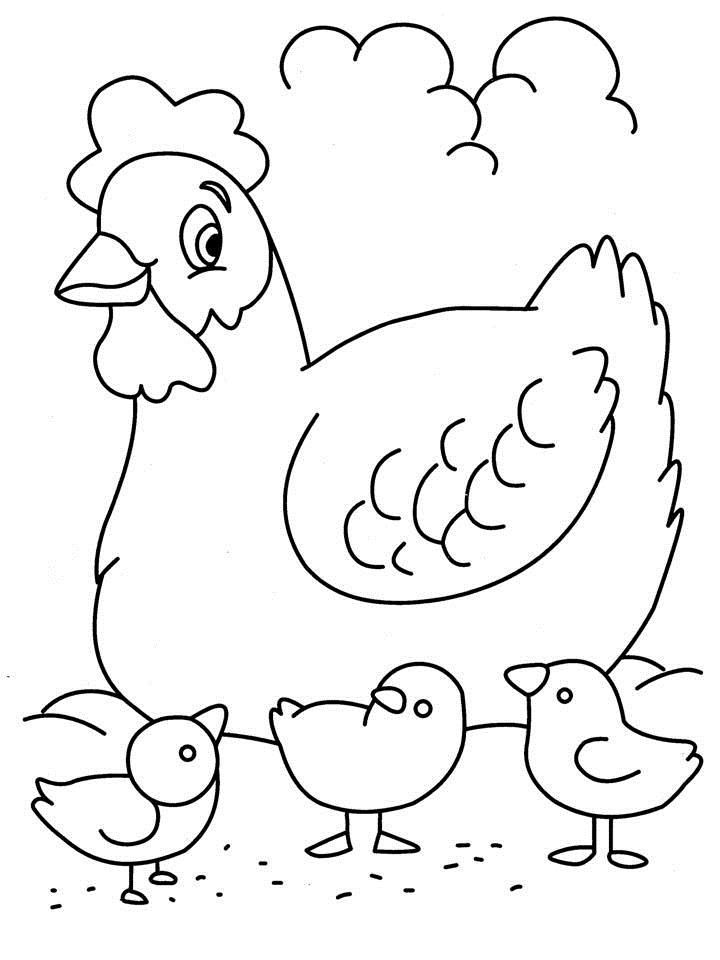 